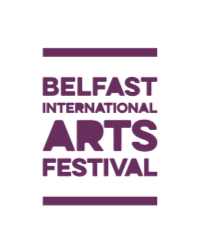 MARKETING MANAGERAPPLICATION FOR EMPLOYMENTPRIVATE & CONFIDENTIAL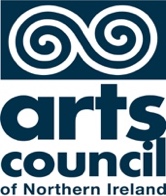 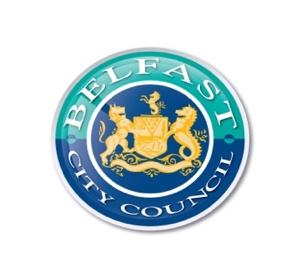 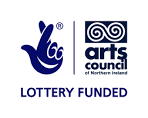 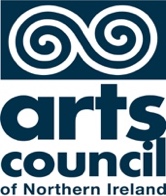 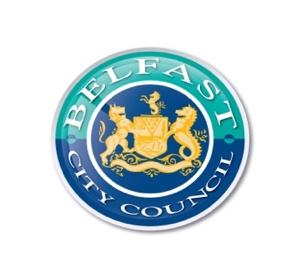 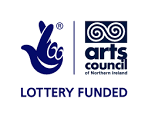 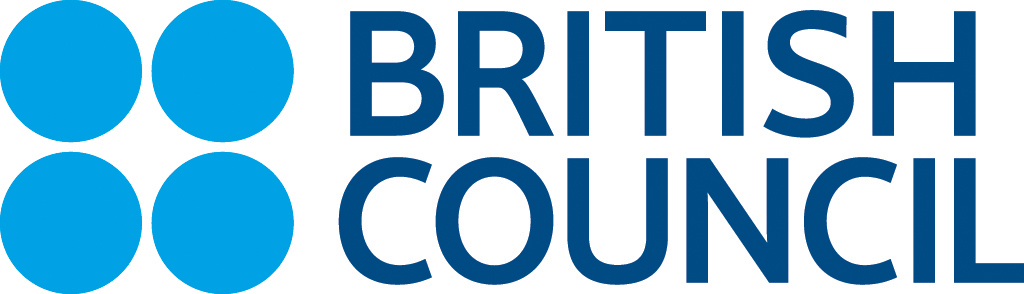 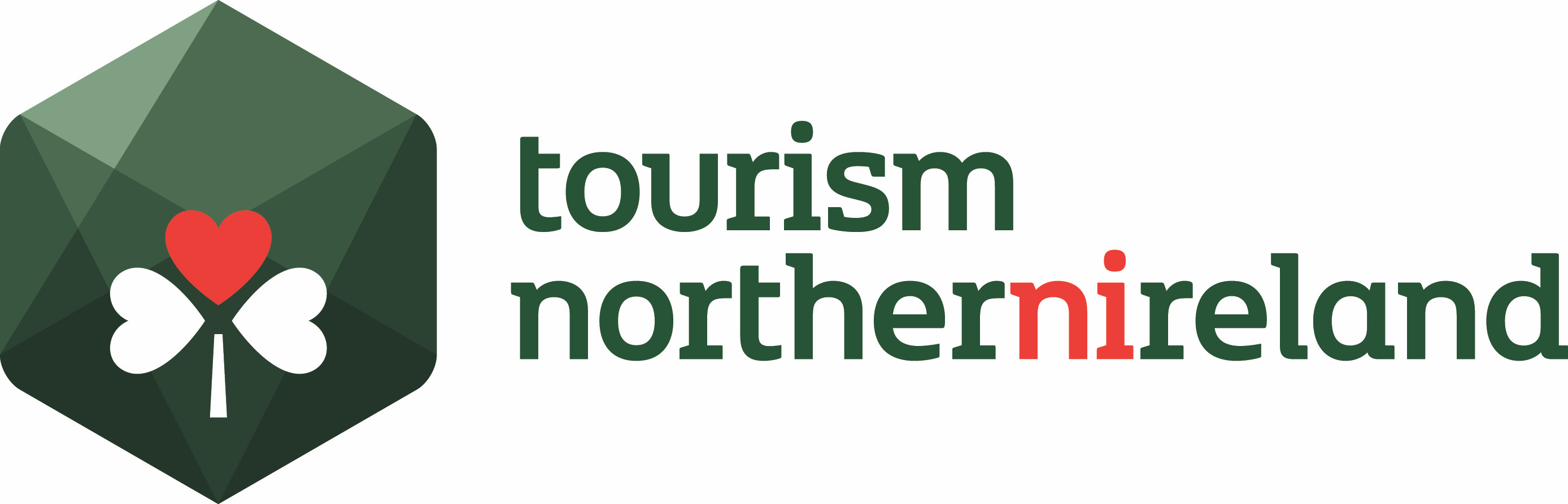 PERSONAL DETAILS (this page will be removed before short listing)EDUCATIONDocumentary evidence of Essential Qualifications may be asked for if you are offered the post.Second Level Education Please provide full details of all second level education, further or higher level educational qualifications and/or professional qualifications.                                                            You may add extra rows if necessaryThird Level Qualification Further or higher education qualifications, including HND, Foundation Degree, Degree, Postgraduate Certificates, Masters, etc.  Please state class or level.                            You may add extra rows if necessaryProfessional Qualifications, Memberships or Professional DevelopmentGive details of any relevant professional development achievements (e.g. awards, qualifications, memberships and/or any special interests, skills or achievements.EMPLOYMENT HISTORYStart with your present, or most recent employment, and include any relevant unpaid or voluntary work.  Please account for all periods of time since leaving full-time education. Current or Most Recent EmployerPrevious Employment(s) You may add extra rows if necessaryEXPERIENCE, SKILLS & TRAININGShort-listing – Essential CriteriaGive a clear and comprehensive account, with evidence and examples that demonstrate the specific ways in which you consider you meet the Education & Qualifications, Experience, Other Skills/Knowledge, Presentation; Personal Qualities and the Special Factors & Other Requirements of any, or all, of the Essential and Desirable Criteria contained in the Person Specification.Please address each of the Criteria below separately and keep answers and note the word limits in each section.  If there are any criteria that you do not meet then please leave the box empty.Short-listing – Desirable CriteriaPlease explain how you meet any, or all, of the following Desirable short-listing criteria:REFEREESPlease give the names and addresses of 2 people not related to you from whom references may be sought. At least 1 should be your most present, or a past employer, who has knowledge of you in a work situation and is able to comment on your ability to carry out the particular tasks of the job applied for.Reference 1Reference 2ADDITIONAL INFORMATIONI declare that the information provided on this form is true and complete to the best of my knowledge and belief. I understand that any false or omitted information may result in dismissal or other disciplinary action if I am appointed.PRIVATE AND CONFIDENTIALEQUAL OPPORTUNITIES MONITORINGBelfast International Arts Festival is committed to a policy of equality of opportunity in its employment practices, with the aim of ensuring that everyone who applies to work for us receives fair treatment.  To help us to achieve this aim we ask you to complete this monitoring form.  The information will be used to monitor the effectiveness of our Equal Opportunities Policy and for no other reason. The request for this information and the uses to which it will be put are within the scope of the Data Protection Act 1998, which allows for the collation and reporting of sensitive data for monitoring purposes. The monitoring form will be kept separate from the job application form, to ensure that none of the information you have provided is used in the selection decision. The information that you provided will be treated as strictly confidential and only used to monitor the fairness of our recruitment and selection procedures.Mark your responses by putting an ‘x’ in the box by clicking on the appropriate box.DiversityDiversity questions are not about nationality, place of birth or citizenship.  They are about broad ethnic groupings.  For example, UK and Irish citizens can belong to any of the groups indicated.  I would describe my ethnic or cultural origin as:DisabilityThe Disability Discrimination Act (1995) describes a disabled person as someone with a ‘physical or mental impairment, which has a substantial and long-term adverse effect on his/her ability to carry out normal day-to-day activities’.Reference No:(Office Use Only)February 2017HOW TO APPLYTo ensure Equality of Opportunity applications will only be accepted on this Official Application Form.  CV’s will not be accepted.  Please complete ALL sections in black type. Your application should be completed in no smaller than font size Arial 11. Failure to complete and return the monitoring form with the application form will result in disqualificationYour completed application and monitoring form must be submitted by email to recruitment@belfastinternationalartsfestival.com by the deadline of 12noon on Monday 13th March 2017.  Late applications will not be accepted.Please title your application documents with your name and note that we can only accept documents in word format. No telephone or walk-in enquiries please.We thank everyone who applies for their interest but only candidates selected for interview will be contacted.Belfast International Arts Festival is an Equal Opportunities employer and we welcome applicants regardless of gender, religious belief, political opinion, sexual orientation, marital status, age, disability or ethnic origin.A candidate found to have knowingly given false information or to have wilfully suppressed any material fact will be liable to disqualification, or, if appointed, to dismissal.We anticipate holding interviews in the week beginning 27th March 2017, however this may change.  Alternative arrangements will not be made if you cannot attend on the interview date/time.The information provided in this form will be used to assess your application at the shortlisting stage.  Please demonstrate, in the boxes provided, how your skills and experience meet the criteria specified.The panel will not make assumptions in relation to the roles you have held, or experience, qualities and skills you may have gained.  You should therefore provide evidence by giving specific examples that describe your role and demonstrate what you have achieved under each of the criteria.Belfast International Arts Festival reserves the right to apply the desirable criteria when shortlisting in an order of their choosing. Title: Forename(s):Underline Name known bySurname:Address: Post Code: Preferred Contact Number:Email Address: National Insurance Number:Do you require any special arrangements to be made to assist you if called for interview?   YES   /   NOIf Yes, please provide details:Data Protection The data that you have supplied in this application form and the “sensitive personal data” on the attached monitoring form, will be retained on file and may be processed by the Organisation for use in connection with this application for employment, or to comply with any requirement of statutory legislation in order for the Organisation to comply with its legal obligations, and in submitting this application you agree to any such processing by the Organisation.  The Organisation will ensure to safeguard against the possible misuse of any personal information about you that is kept on file by strictly controlling access and use.  Such access and use will be in compliance with the Data Protection legislation and will be on a “need to know” basis only.Level ofQualification(e.g. GCSE, A Level)SubjectMark orGradeName of College/ Institution Level of Qualification SubjectGradeDates   From           To MM/YY       MM/YYDates   From           To MM/YY       MM/YYEmployers Name, Address / Nature of BusinessReason for LeavingNotice Period (if applicable)Position Held:Reporting To:Key Responsibilities:Key Responsibilities:Dates   From           To MM/YY       MM/YYDates   From           To MM/YY       MM/YYEmployers Name; Address; Nature of BusinessPositions Held; Main Responsibilities; Key Achievements; Reason for LeavingEDUCATION & QUALIFICATIONSThird Level Marketing related qualification(Maximum 150 words)EXPERIENCEA minimum of five years’ relevant experience of Marketing/Communications/PR within public, voluntary or private sectors. Demonstrable experience of drawing up and managing a budget, responding and adapting to fluctuations in incomeExperience of income generation through advertising and other outletsKnowledge and experience of managing a computerised box office, including online salesKnowledge and experience of customer and audience surveys and analysisExperience managing a small staff team including full and part-time employees, volunteers and internsExperience managing relationships with external agencies and suppliers(Maximum 400 words)OTHER SKILLS/KNOWLEDGEExperience of planning and progressing work activities within general, professional guidelines or organisation policy, using initiative and independent judgement in their applicationAble to make and implement decisions quicklyAbility to make a strong case as an advocate for the organisation both verbally and in writing, supported by appropriate facts and figuresExperience of setting up and managing databasesFinancial experience sufficient to manage budgetsSuitable analytical and problem solving abilityCreative with an ability to achieve a lot with limited financial resources(Maximum 400 words)PRESENTATIONAble to communicate with a wide range of people from political representatives to student volunteersDemonstrable experience of creating and delivering detailed event marketing plansAble to produce presentations on PowerpointExcellent verbal, written and mathematical skillsStrong sales focus(Maximum 300 words)PERSONAL QUALITIESDemonstrate enthusiasm for the arts and a desire to make them accessible to a wide range of audiencesTenacity and the ability to work to a range of deadlinesAble to adapt quickly to changeCourteous in response to the pressure of meeting the requirements and conditions of artists and audiencesSelf-motivator(Maximum 250 words)SPECIAL FACTORS & OTHER REQUIREMENTSWillingness to work irregular hours throughout the year, occasionally attending evening and weekend functionsDuring the 3 weeks of the Festival, must be able to commit to working significantly longer and unsocial hours(Maximum 150 words)EXPERIENCEA minimum of three years’ experience of marketing in the arts sectorDirect sales/promotional activity in an international contextManagement of £150k plus budgetsSpecific knowledge of computerised box office systems(Maximum 250 words)PRESENTATIONExperience of developing and implementing a marketing strategy(Maximum 250 words)NamePositionOrganisationAddressPostcodeTelephone No.Email Relationship to the applicant e.g. employerNamePositionOrganisationAddressPostcodeTelephone No.Email Relationship to the applicant e.g. employerIn line with the Asylum and Immigration Act 1996, applicants must be eligible to live and work in the United Kingdom without restrictions.Do you have the right to take up employment in the United Kingdom?  	YES   /   NODo you require a Work Permit or Workers Registration?   			YES   /   NOIf Yes, please provide details:Signed: Date:Reference No:(Office Use Only)February 2017Post Applied For:I consider myself to be:Male:  Female:  I am Aged:  Date of Birth:  A:  AsianA:  AsianA:  AsianA:  AsianB:  BlackB:  BlackB:  BlackB:  BlackIndianIndianIndianAfricanAfricanAfricanPakistani Pakistani Pakistani Caribbean Caribbean Caribbean BangladeshiBangladeshiBangladeshiAny other Black / African / Caribbean background, please describeAny other Black / African / Caribbean background, please describeAny other Black / African / Caribbean background, please describeChineseChineseChineseAny other Asian background, please describeAny other Asian background, please describeAny other Asian background, please describeC:  MixedC:  MixedD:  WhiteD:  WhiteD:  WhiteD:  WhiteE:    Other Ethnic GroupE:    Other Ethnic GroupWhite and Black Caribbean English / Welsh / Scottish / Northern Irish / British English / Welsh / Scottish / Northern Irish / British English / Welsh / Scottish / Northern Irish / British ArabWhite and Black African IrishIrishIrishAny other ethnic group, please describeAny other ethnic group, please describeWhite and Asian Gypsy or Irish Traveller Gypsy or Irish Traveller Gypsy or Irish Traveller Any other ethnic group, please describeAny other ethnic group, please describeAny other Mixed / Multiple ethnic background, please describeAny other White background please describeAny other White background please describeAny other White background please describeDo you consider yourself to have a disability?Yes:  No:  If Yes, are you registered disabled:Yes:  No:  